HOME BLOOD PRESSURE READINGS – West Coker SurgeryName: _____________________________           Date of Birth: ________________          First line of address: _________________________ You should perform two readings twice a day – 2 in the morning and 2 in the evening, for 5 days. The readings should be done while seated and after a period of rest.  You should avoid exercise or caffeine before the readings.You should wait 1 minute between each reading – remain seated.                           DATE READINGS STARTED: __________________________  PLEASE COMPLETE IN BLACK INK  Patient signature: ________________________                Date returned: ___________________    Initials 	Date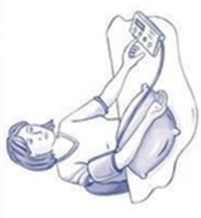 MORNING 1MORNING 1MORNING 2MORNING 2EVENING 1EVENING 1EVENING 2EVENING 2DAYSystolic           (Top)Diastolic          (Bottom)Systolic(Top)Diastolic(Bottom)Systolic(Top)Diastolic(Bottom)Systolic(Top)Diastolic(Bottom)ONETWOTHREEFOURFIVE